1st Chakra – Inspiration / Eleni NtagaΜουσικήhttps://youtu.be/-6mYCjUrHtg?si=ANxkqPqMNbULHwffMoves attention towards the bodyBody practice: MalasanaHelps letting go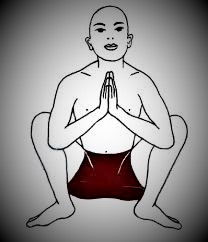 Sound: footstepsOur sound as two legged beings forms music, imagine listening to all footsteps of people walking right now on earthImage: soil 
What we all become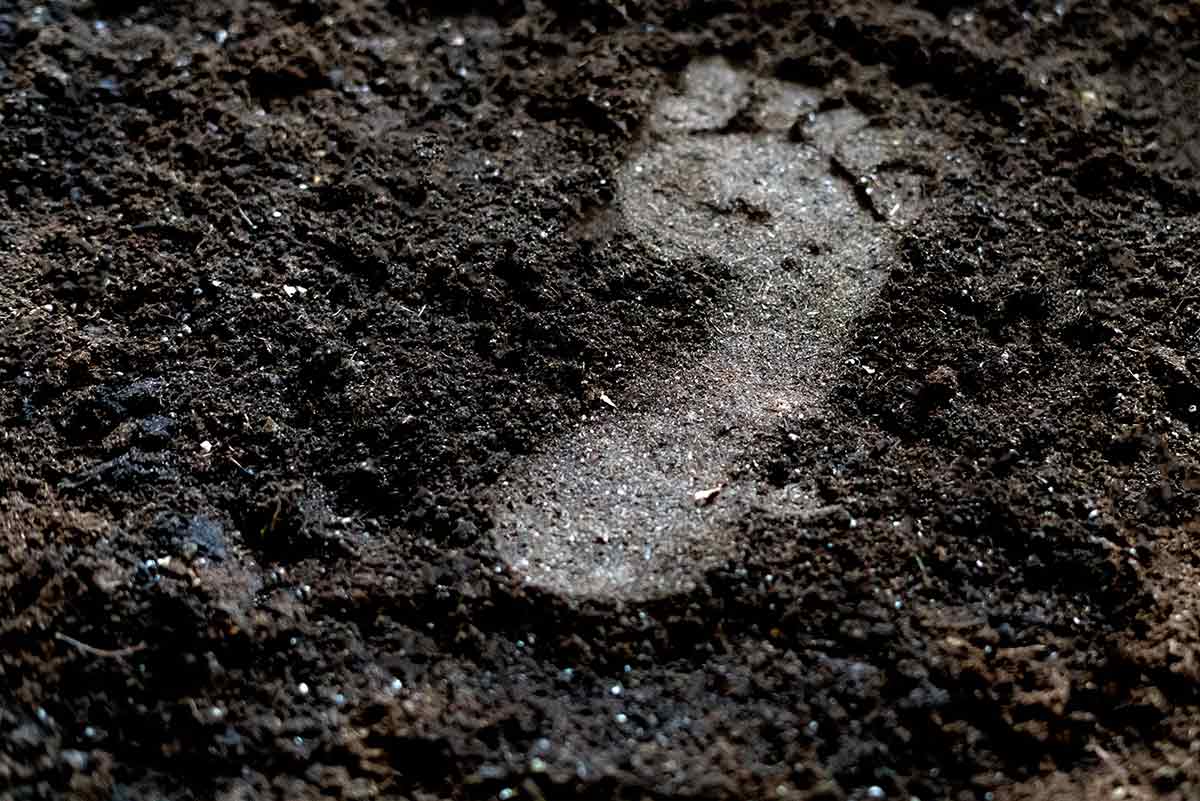 Colour: black & red like lava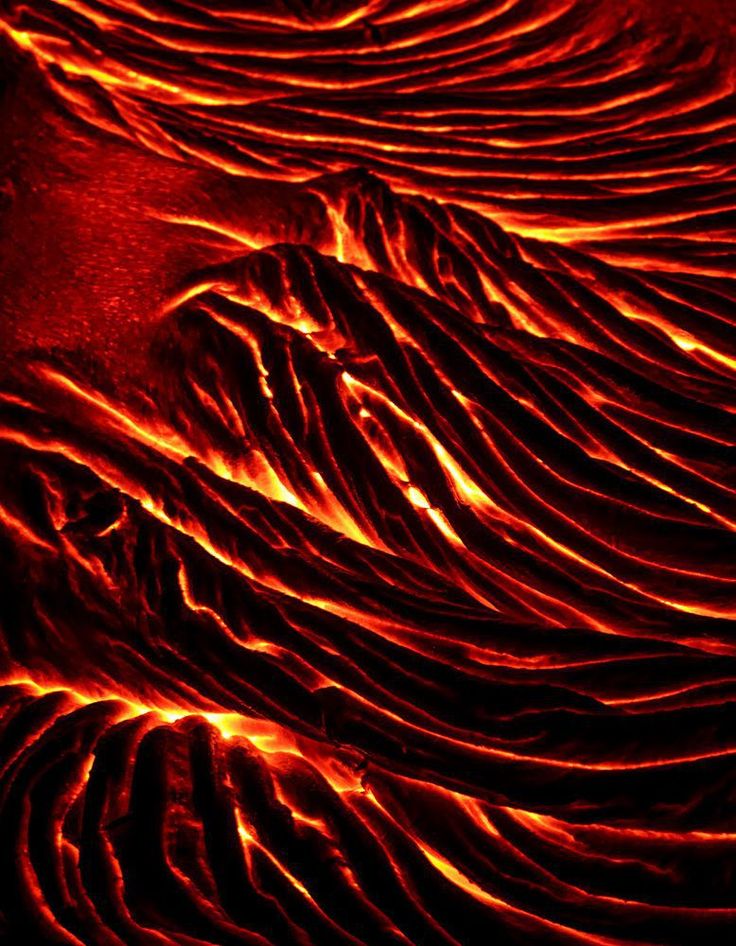 A different kind of core heartTaste: sweetDig in to earth to find your sweet tasted truth comforting like the taste of beetroot or potatoeDance: Aborigines of Australiahttps://youtu.be/SedA7w8vy9g?si=Xop0UwCtsGIIS507mud on the body, hit the ground with your feet and let the earth rise through you